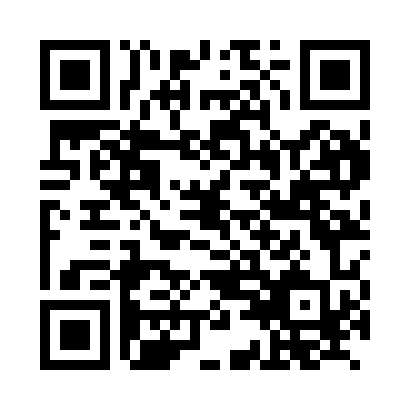 Prayer times for Trogen, GermanyWed 1 May 2024 - Fri 31 May 2024High Latitude Method: Angle Based RulePrayer Calculation Method: Muslim World LeagueAsar Calculation Method: ShafiPrayer times provided by https://www.salahtimes.comDateDayFajrSunriseDhuhrAsrMaghribIsha1Wed3:205:511:185:218:4511:052Thu3:175:491:185:228:4711:083Fri3:135:481:185:228:4911:124Sat3:095:461:185:238:5011:155Sun3:055:441:175:248:5211:186Mon3:045:421:175:248:5311:227Tue3:035:401:175:258:5511:248Wed3:025:391:175:268:5711:259Thu3:015:371:175:268:5811:2510Fri3:015:351:175:279:0011:2611Sat3:005:341:175:279:0111:2712Sun2:595:321:175:289:0311:2713Mon2:595:311:175:299:0411:2814Tue2:585:291:175:299:0611:2815Wed2:585:281:175:309:0711:2916Thu2:575:261:175:309:0911:3017Fri2:565:251:175:319:1011:3018Sat2:565:231:175:329:1211:3119Sun2:555:221:175:329:1311:3220Mon2:555:211:175:339:1511:3221Tue2:545:191:175:339:1611:3322Wed2:545:181:175:349:1811:3423Thu2:535:171:185:349:1911:3424Fri2:535:161:185:359:2011:3525Sat2:535:151:185:359:2211:3626Sun2:525:141:185:369:2311:3627Mon2:525:121:185:369:2411:3728Tue2:525:121:185:379:2511:3729Wed2:515:111:185:379:2611:3830Thu2:515:101:185:389:2811:3931Fri2:515:091:195:389:2911:39